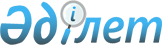 "Қазақстан Республикасы Ұлттық қауіпсіздік комитеті Шекара қызметінің 2019 әскери бөлімі" республикалық мемлекеттік мекемесінің "Қызылқұм" шекара заставасын қайта атау туралыҚазақстан Республикасы Үкіметінің 2017 жылғы 3 сәуірдегі 157 қаулысы.
      "Қазақстан Республикасының әкімшілік-аумақтық құрылысы туралы" 1993 жылғы 8 желтоқсандағы Қазақстан Республикасының Заңы 10-бабының 4-1) тармақшасына және "Қазақстан Республикасының аумағындағы әуежайларға, порттарға, теміржол вокзалдарына, теміржол стансаларына, метрополитен стансаларына, автовокзалдарға, автостансаларға, физикалық-географиялық және мемлекет меншігіндегі басқа да объектілерге атау беру, сондай-ақ оларды қайта атау, олардың атауларының транскрипциясын нақтылау мен өзгерту және мемлекеттік заңды тұлғаларға, мемлекет қатысатын заңды тұлғаларға жеке адамдардың есімін беру қағидаларын бекіту туралы" Қазақстан Республикасы Үкіметінің 1996 жылғы 5 наурыздағы № 281 қаулысына сәйкес Қазақстан Республикасының Үкіметі ҚАУЛЫ ЕТЕДІ:
      1. "Қазақстан Республикасы Ұлттық қауіпсіздік комитеті Шекара қызметінің 2019 әскери бөлімі" республикалық мемлекеттік мекемесінің "Қызылқұм" шекара заставасы "Қазақстан Республикасы Ұлттық қауіпсіздік комитеті Шекара қызметінің 2019 әскери бөлімі" республикалық мемлекеттік мекемесінің "Жанқожа батыр атындағы" шекара заставасы болып қайта аталсын.
      2. Осы қаулы алғашқы ресми жарияланған күнінен бастап қолданысқа енгізіледі. 
					© 2012. Қазақстан Республикасы Әділет министрлігінің «Қазақстан Республикасының Заңнама және құқықтық ақпарат институты» ШЖҚ РМК
				
      Қазақстан Республикасының
Премьер-Министрі

Б. Сағынтаев
